VSTUPNÍ ČÁSTNázev moduluProfesní etikaKód modulu65-m-3/AC41Typ vzděláváníOdborné vzděláváníTyp modulu(odborný) teoreticko–praktickýVyužitelnost vzdělávacího moduluKategorie dosaženého vzděláníH (EQF úroveň 3)L0 (EQF úroveň 4)Skupiny oborů65 - Gastronomie, hotelnictví a turismusKomplexní úlohaObory vzdělání - poznámky65 – 51 – H/01 Kuchař – číšník65 – 41 – L/01 GastronomieDélka modulu (počet hodin)16Poznámka k délce moduluPlatnost modulu od30. 04. 2020Platnost modulu doVstupní předpokladyNejsou stanoveny.JÁDRO MODULUCharakteristika moduluCílem modulu je poskytnout žákům poznatky z profesní etiky.Teoretická výuka bude vhodně doplněna praktickými ukázkami  společenského chování, dodržování profesní etiky a společenského chování k hostům obecně.Budou seznámeni s etickým kodexem.Očekávané výsledky učeníŽák:ovládá základy profesní etikycharakterizuje pravidla společenského chování, pravidla chování číšníků, pravidla stolování a dokáže je použít v praxivysvětlí obvyklé i zvláštní situace v gastronomickém provozuprofesionálně jedná v souladu se společenským chovánímje veden k ochotě, úslužnosti, poctivosti a je odborně zdatnýObsah vzdělávání (rozpis učiva)základní pravidla společenského chovánípozdrav, společenské postaveníspolečenské protokolychování a komunikace číšníkapsychologické aspekty, komunikace se zákazníkemprofesní vystupování a etikanárodní zvyklosti a tradice různých etnikkomunikace v cizím jazyceslavnostní hostiny, zvláštní typy akcíhygiena, estetika a bezpečnost práceosobnost číšníkaUčební činnosti žáků a strategie výukyVhodnou formou výuky je výklad učitele doplněný prezentacemi na jednotlivá témata.Důraz je kladen na samostatnou i skupinovou práci, využívání práce s odbornou literaturou, knihou, učebnicí. Daná témata jsou rozebírána skupinovou diskuzí a získané informace jsou předávány ostatním spolužákům.Praktické ukázky a procvičování daných témat v odborné učebně.Výuka probíhá s využitím informačních a komunikačních technologií (dataprojektor, PC) a dalšími pomůckami. K úspěšnému dosažení výsledků je doporučeno řízené procvičování (kladení vhodných otázek), pravidelné opakování učiva.Žák:sleduje odborný výklad učitelepři své činnosti uplatňuje práci s textem (učební text, prezentace),využívá internetové zdrojepracuje se získanými informacemi a vybírá si, které využije pro danou problematikuaplikuje teoretické poznatky do praktických ukázekpři hledání řešení spolupracuje s ostatními spolužákyprezentuje a zdůvodní své výsledky před vyučujícím a spolužákyZařazení do učebního plánu, ročník65 – 51 – H/01 Kuchař – číšník65 – 41 – L/01 Gastronomie1. ročník VÝSTUPNÍ ČÁSTZpůsob ověřování dosažených výsledkůSamostatná práce žáků (referát, projekt)Ověřování probíhá ústně a písemně v rámci teoretické výuky.Hodnoceno je využívání odborné terminologie, odborná správnost odpovědí.V rámci výuky Odborného výcviku jsou ověřovány především praktické dovednosti formou praktického předvedení žáky.Důraz je kladen na odbornou správnost, samostatnost a správné společenské vystupovánípopíše základní pravidlauvede hosty ke stoludodržuje pravidla při stolovánídodržuje pravidla chování číšníků při obsluze hosta a v kuchyniprofesionálně jedná s hosty, komunikovat i v cizím jazyceřeší obvyklé i neobvyklé situace u stolu (může dojít k různým nehodám nejen nekvalifikovanou prací zaměstnanců, ale i nevhodným chováním hostů)Kritéria hodnoceníSplněný modul je tedy, když žák absolvuje alespoň 16 hodin výuky.U ústního zkoušení jsou hodnoceny odborné znalosti a vědomosti, vztahy mezi probranými obsahovými okruhy, srozumitelnost, plynulost projevu.Při hodnocení testů je posuzována věcná správnost odpovědi.Přepočet mezi procenty správných odpovědí a známkou:správně je méně než 35 % známka 5správně je alespoň 35 % a méně než 50 % známka 4správně je alespoň 50 % a méně než 75 % známka 3správně je alespoň 75 % a méně než 85 % známka 2správně je alespoň 85 % známka 1Při praktickém zkoušení je hodnoceno:Profesionální jednání s hosty, komunikace v cizím jazyceOdborná správnost při stolování, samostatnost, správné společenské vystupování.Základní pravidla chování, pravidla chování číšníků, pravidla osobní hygieny.Dodržování BOZP, hygienických předpisů, organizace práce, příprava a úklid pracoviště.Hodnocení slovní + známkou.Doporučená literaturaSalač, G., Stolničení, Fortuna, Praha 1, ISBN 80-7168-752-9Hrbová, Z. Nové stolničení v kostce, Úvaly, Ratio,ISBN 80-86351-12-2PoznámkyObsahové upřesněníOV RVP - Odborné vzdělávání ve vztahu k RVPMateriál vznikl v rámci projektu Modernizace odborného vzdělávání (MOV), který byl spolufinancován z Evropských strukturálních a investičních fondů a jehož realizaci zajišťoval Národní pedagogický institut České republiky. Autorem materiálu a všech jeho částí, není-li uvedeno jinak, je Jana Procházková. Creative Commons CC BY SA 4.0 – Uveďte původ – Zachovejte licenci 4.0 Mezinárodní.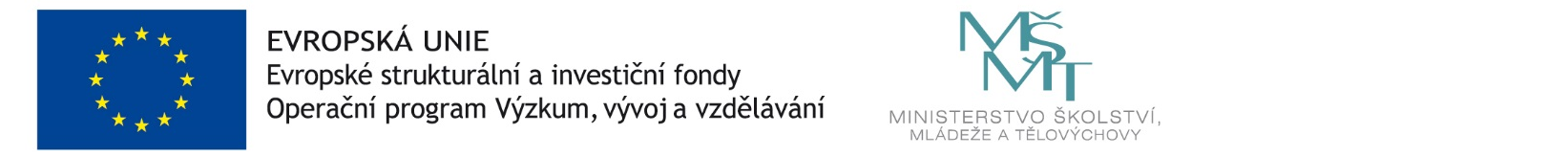 